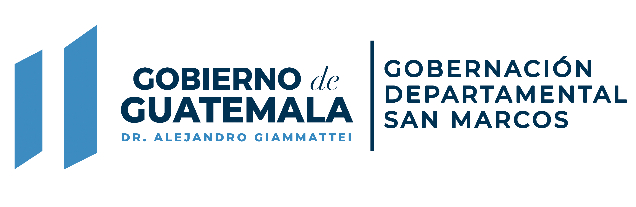 NOMINA DE ASESORES NOMINA DE ASESORES NOMINA DE ASESORES NOMINA DE ASESORES NOMINA DE ASESORES NOMINA DE ASESORES NOMINA DE ASESORES NOMINA DE ASESORES NOMINA DE ASESORES NOMINA DE ASESORES NOMINA DE ASESORES NOMINA DE ASESORES MES DE ENERO 2023EN ESTE MES NO HUBO CONTRATACIONES DE ASESORES.MES DE ENERO 2023EN ESTE MES NO HUBO CONTRATACIONES DE ASESORES.MES DE ENERO 2023EN ESTE MES NO HUBO CONTRATACIONES DE ASESORES.MES DE ENERO 2023EN ESTE MES NO HUBO CONTRATACIONES DE ASESORES.MES DE ENERO 2023EN ESTE MES NO HUBO CONTRATACIONES DE ASESORES.MES DE ENERO 2023EN ESTE MES NO HUBO CONTRATACIONES DE ASESORES.MES DE ENERO 2023EN ESTE MES NO HUBO CONTRATACIONES DE ASESORES.MES DE ENERO 2023EN ESTE MES NO HUBO CONTRATACIONES DE ASESORES.MES DE ENERO 2023EN ESTE MES NO HUBO CONTRATACIONES DE ASESORES.MES DE ENERO 2023EN ESTE MES NO HUBO CONTRATACIONES DE ASESORES.MES DE ENERO 2023EN ESTE MES NO HUBO CONTRATACIONES DE ASESORES.MES DE ENERO 2023EN ESTE MES NO HUBO CONTRATACIONES DE ASESORES.NO.STATUS                         ACTIVO / SUSPENDIDOPRIMER NOMBRESEGUNDO NOMBREPRIMER APELLIDOSEGUNDO APELLIDOPROFESIÓNPUESTO NOMINALPUESTO FUNCIONALDEPARTAMENTO Y/O AREA DE TRABAJOMESES DE PAGOSALARIO DEVENGADO